                                 Z á p i s                              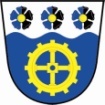 z  5 . veřejného zasedání zastupitelstva  OBCE Teplička,které se koná v pondělí dne   6.10.  2014  na OÚ v Tepličce od 19:00     hodpřítomnost zastupitelů (i  hostů) je  doložena  prezenční  listinou    (příloha č. 1).Jednání zastupitelstva obce zahajuji jako starostka v 19:10 hodin. Jednání budu  řídit a provedu zápis. Předkládám přítomným zastupitelům k podpisu prezenční listinu. Přítomni         4 …   členové zastupitelstva  Konstatuji  však,  že nedosahujeme počtu 5-ti zastupitelů  a to vzhledem k níže uvedenému Jako ověřovatele zápisu určuji:   Jan Přiklopil, Tomáš JelínekDávám hlasovat o ověřovatelích a zapisovatelce:PRO …..  4      PROTI …… 0      ZDRŽEL SE …….. 0           - JEDNOHLASNĚ SCHVÁLENONavrhuji formu hlasování pro všechny body VZ – VEŘEJNĚ = zvednutím ruky tak, jak je uvedeno i v jednacím řádu obce.   Dávám hlasovat o formě hlasování (veřejně)PRO …..  4      PROTI …… 0      ZDRŽEL SE …….. 0           - JEDNOHLASNĚ SCHVÁLENODále předkládám usnesení z minulého VZ -  Body z předešlého VZ s úkolem  nebyly.								Přednáším program dnešního VZ včetně bodů různé. Všichni zastupitelé byli včas pozváni na dnešní VZ, pozvánka byla vyvěšena a úřední desce i ele.  (příloha č. 2). Do bodu různé byl  předpoklad navrhnout projednat:  - rozpočtové opatření č.4/2014 a žádost VAKuPřed zahájením VZ bylo přijato od zastupitele p. T.Kundráta vzdání se mandátu.  (příl. č. 3)Hlasujeme o programu jak shora uvedeno, přičemž  jiné návrhy vzneseny nebylyPRO …..  4      PROTI …… 0      ZDRŽEL SE …….. 0           - JEDNOHLASNĚ SCHVÁLENOPřed zahájením jednání – vzhledem  ke shora uvedenému vzdání se mandátu – sděluji zastupitelům a cituji z písemného podání:  „Vzdávám se mandátu člena Zastupitelstva obce Teplička ke dni 6.10.2014. K odstoupení mě vedou rozdílné názory, ohledně budování a rozvoje obce Teplička. Konkrétně územní plán.              Tomáš  Kundrát“ (konec citace)  Dávám slovo p. Kundrátovi  k případnému vyjádření se .  Nevyjadřuje se. Zastupitelé BEROU NA VĚDOMÍ VZDÁNÍ SE MANDÁTU panem T. Kundrátem Vzhledem k situaci shora  po odsouhlasení zastupiteli  přistupujeme  ke zvolení náhradníka na uprázdněný mandát  … tj. dle výsledku voleb v roce 2010 … paní Ivana Přiklopilová – skládá slib. (příl. č. 4)Během jednání předkládá zastupitelka  paní Helena Dobroňová taktéž  vzdání se mandátu, a  to  písemně  (příl. č. 5) - totožné jako p. KundrátZastupitelé BEROU NA VĚDOMÍ VZDÁNÍ SE MANDÁTU  paní Helenou Dobroňovou Sděluji, že náhradníkem  na neobsazený mandát by dle výsledku voleb v roce 2010 byl pan Tomáš Lidický. Zbylí zastupitelé berou  na vědomí a souhlasí. V diskuzi vznáší p. Roman Hanka námitku do „Návrhu na vydání ÚP Teplička“ ……. Cituji: „žádám vyjádření – odbornou studii k vodovodní situaci  v  Z3,5,6 v případě stavby“.   Následně p. T.Kundrát vznáší taktéž námitku, resp. se připojuje k námitce , kterou podal p. Hanka. Vzhledem k termínu konání  voleb  nebude přistoupeno k obsazení uprázdněných mandátů a nezbývá, než jednání ukončit a konstatovat, že zastupitelstvo  obce se zbylými členy NENÍ USNÁŠENÍ SCHOPNÉ …….(zákonem dáno – min.počet zastupitelů v počtu 5)  a proto ani nemohou být projednány body dle programu.Ukončeno v 19:45 hodinVeškeré číslované přílohy jsou součástí písemného vyhotovení tohoto  „zápisu“  z veřejného zasedání.Vyhotoveno v Tepličce dne 7.10.2014Ověřovatele:  Jan Přiklopil……………………………………….		Tomáš Jelínek …………………………………………….	Zapsala: starostka Hana BartošováVyvěšeno dne     7.10.2014						Sejmuto dne: 